Les émotions de baseLa roue de Plutchik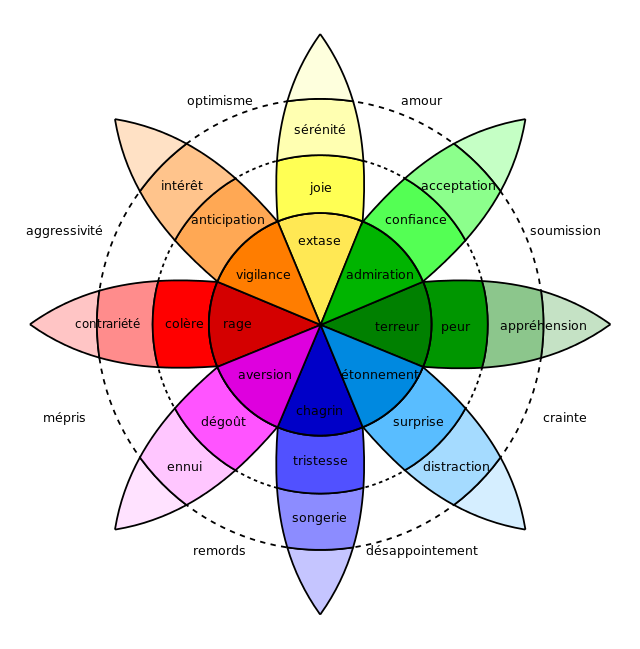 